Let’s talk about !□ When do you listen to it?□ When did you go there last time?□ Where is it?□ Where can I watch [buy] it?□ Who’s your favorite singer [actor]?□ Who’s that?□ What’s your favorite food [sport]?□ What kind of music [movie] do you like?□ Why do you like it so much?□ Why not?□ How do you study [practice] it?□ How did you learn about it?【その他の質問】□ Do you like music?□ Which do you like, baseball or soccer?【やり取りの例】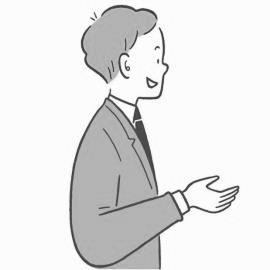 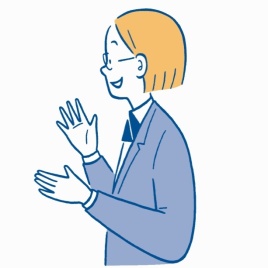 